Centro Internacional de Estudios Superiores VasconcelosLicenciatura en Trabajo Social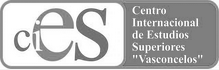 Clave: 8974- 29Ciclo Escolar ___________________________K A R D E XFormato descargable desde: www.ciesvasconcelos.com.mx    Utilice este formulario por ambos lados de la hojaDocente: 							Clave: Asignatura:     							Horario:Clase No.No. HrsFecha D/M/AUnidadTema (s)Subtema (s)FirmaRevisión(Fecha y Firma)